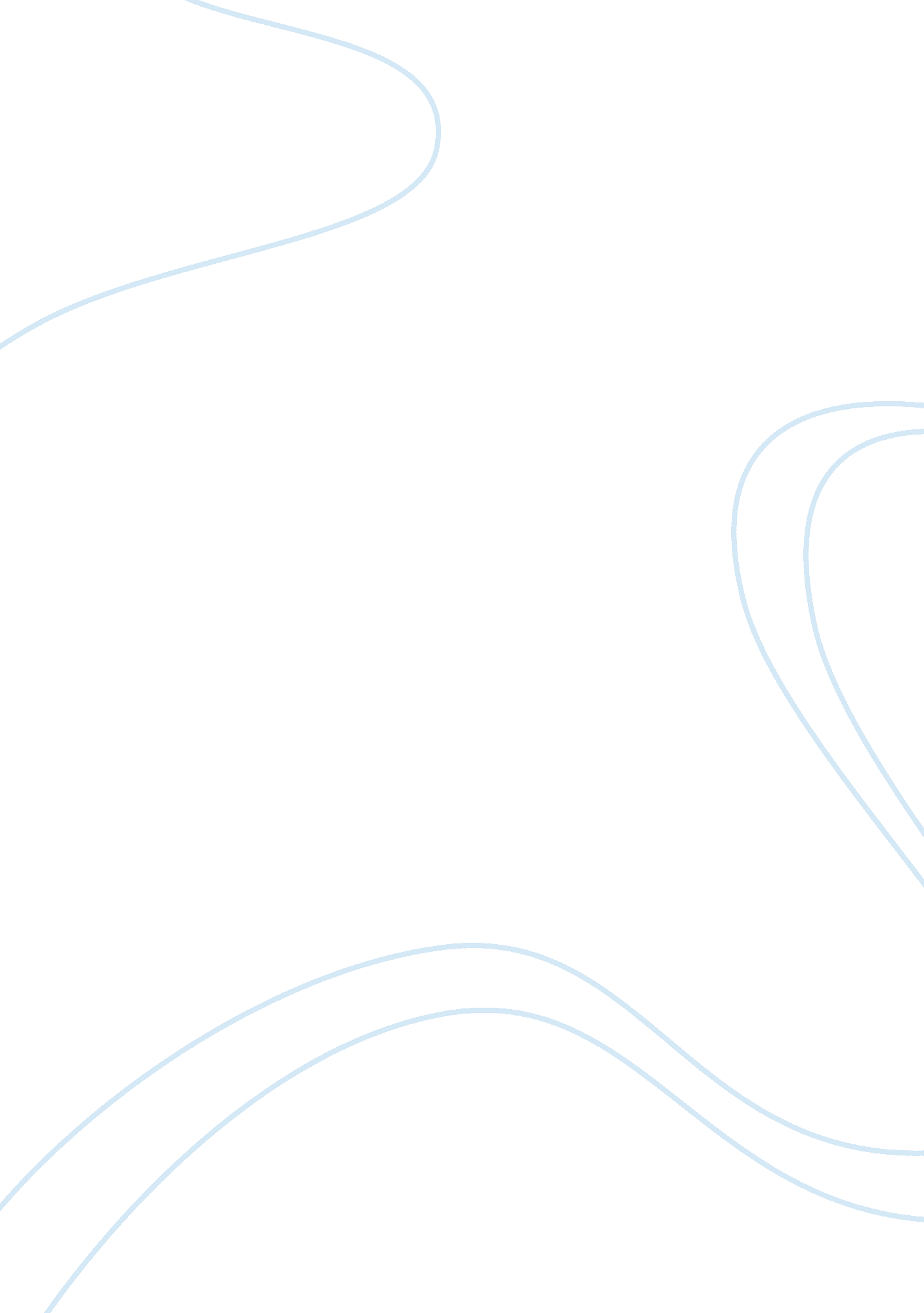 The branding of pakistan sociology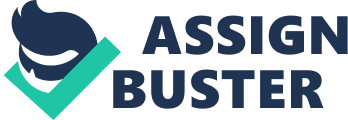 Contents Decision: Pakistan is a state that has been in being for a twosome of decennaries now. However, despite being independent for over a century, Pakistan ‘ s population has n’t yet been able to make a good image of it. If anything, Pakistan ‘ s image is declining as the yearss travel by. After all these old ages, the state does non hold a proper fundamental law and alternatively of come oning and acquiring it ‘ s name written in the Golden book, Pakistan has come out as a terrorist state. And this study will concentrate on why it has ne’er been able to travel frontward and how to alter the image of Pakistan in the eyes of it ‘ s people and the remainder of the universe. Pin indicating the jobs that Pakistan has and so coming up with solutions for it can sometimes take to us speaking about topics that are forbidden and people, particularly people of Pakistan would by and large avoid speaking about in public. This study therefore was of an involvement to all of us and should be to it ‘ s audience every bit good, for it acknowledges the normal and the ab-normal. Those Pakistanis who live in Pakistan are affected by the issues that the study negotiations about in their mundane lives. And those Pakistanis who live abroad if non straight so do indirectly acquire affected by it because they are Pakistanis after all and their household and friends live in the state who get affected by these issues. Along with placing the jobs with Pakistan, solutions are besides given. Some of which are conventional and have been talked about by influential people like politicians and our leaders in official meetings and some of which are advanced and the local populace came up with them by brainstorming. Introduction- Why To Brand Pakistan? Today, our universe stands on the threshold of something. One can non be certain what precisely that is but with much certainty one can reason that the flood tide of the events of twenty-first century and of the bequest of our pre universe war epoch is around the corner. We live in a universe of extremes. Our modern universe is unsafe, polluted, high-strung and barbarous. It has borne the brunt of race murders, planetary heating, political paradoxes, intensely increasing natural catastrophes, terrorists, public violences, offense, homicides and intense corruptness. For a universe of such extremes, dumping planetary jobs in the dove Grey Waterss of Pakistan ‘ s Arabian Sea frequently seem like its lone consolation. It is with small surprise, to the modern reader, that Pakistan is one of least liked, respected, trusted, visited and/or apprehended states of the universe. Pakistan is India ‘ s demonized brother ; America ‘ s dumping land for jobs of terrorist act and Islam. It is thought to be a contaminated state, a state of the sick, a state of decease, a state burdened with the bequest of soldierly jurisprudence, a state of suppression and a state, which by every criterion of western political scientific discipline and doctrine, is a failed province. The land of the pure, in the eyes of the universe, seems to ironically emanate a swoon malodor of all that is incorrect. We as Pakistani ‘ s know that this perceptual experience is non wholly untrue but we can besides safely profess that is non wholly true. This overdone perceptual experience has been in portion, cutely cultivated by politicians, media and the nescient alike. It is our occupation to seek and alter in this perceptual experience and in making so what we need to make is SELL our state. Sell it to the universe, shout about it from the balks, promote it, hike its image, and convey alteration within ourselves than within others. Merely by making so can the procedure of ‘ branding ‘ Pakistan Begins. The grounds and advantages of branding Pakistan are multiple in Numberss and closely linked. In today ‘ s universe, Pakistan is treated with disfavor and intuition by the international audience. By branding Pakistan and therefore demoing our state in a positive visible radiation, focal point can be shifted from the negative facets of our state and onto the positive facets. Showing the brighter side of Pakistan along with the predicament of her multitudes ( who are by and large difficult working and honest people ) enduring from political propaganda will lure the understanding of the universe instead than apprehensiveness. This in bend could assist to pour in assistance and aid from foreign states which will non merely supply much needed aid to our societal establishments but besides help bolster the socio economic cloth of Pakistani society. With much needed planetary fiscal and political support through the procedure of stigmatization, Pakistan can hike its rate of foreign investing which will ensue in an in pour of foreign currency which in bend can give the value of the rupee a much needed encouragement. With trust reestablished in the planetary community sing the province of Pakistan, it can easy be entertained that Pakistan ‘ s economic system will be re injected with the fiscal support it requires, this will evidently besides result in a rise in the occupation chances available. Reestablishment of trust can besides assist open up or at least ease the trade barriers and countenances that have been mostly imposed and handicapped our national economic system. With the reestablishment of the image of trust and security, touristry can besides have a encouragement. Pakistan boasts some of the most dumbfounding natural beauty in the universe, along with a civilization that dates back to the Iron Age, beautiful manus crafted artefacts and an eternal supply of happy, welcoming and low people. It is the perfect escapade tourer Eden and that needs to be focused upon and highlighted during the procedure of branding this great state. The in pour of touristry will play a portion in rhenium branding our state every bit good because aliens can see first-hand the delectations that Pakistan has to offer. Tourism will besides assist hike the economic system, create occupations and impart life and ardor into the lives of the hapless and hard-pressed people of the beautiful North. Through branding therefore, Pakistan can lift from the underside to the top like a Phoenix from the ashes. Empires, provinces, monarchies and states through history have gone through and been blamed of much worse than would Pakistan is confronting at the minute and yet has continued to boldly and out of the blue survive. In order for our state to boom, branding Pakistan should be one of the precedences of our people. This stigmatization, undistinguished and naif though it may look in the grander strategy of things, could go forth a bequest of stable and comfortable Pakistan. Malnutrition, poorness, population growing, underutilistaion of labor, weak instruction system, hapless wellness and sanitation installations, dualism ( spread between rich and hapless ) , and political instability with developing substructure are some features of Pakistan today. However, the most of import issue today is that of offense, force and poorness and fundamentally the jurisprudence and order state of affairs of the state. Which will be covered in the following subdivision of this study. Crime and poorness in Pakistan: Crime is going a strong and unsafe phenomena in our society today. Pakistan is traveling more and more into crisis everyday and the addition in offense rates merely adds to the jobs. Crime in Pakistan exists in two different signifiers: it can either be organized or unorganised. Organized offense refers to the group of endeavors run by felons for a intent of indulging in condemnable activities, normally with the purpose of net income in head. These offenses include drug traffiking, money laundering, bad currency printing, political instablility and force, abduction, etc. Now the inquiry is what the major causes are behind the increasing degrees of offense in our society. We can associate this to a batch of jobs that exist in our society today. The poorness, unemployment and inequality that we see today gives rise to the job of offense. However these are still non all the causes behind offense degrees in Pakistan. Factors such as unemployment and illetracy give rise to anarchy and dual criterions which are really apparent around us. In Pakistan, people seldom abide by the regulations and the Torahs and acquire their manner out by indulging in Acts of the Apostless of graft. We will now foreground some of the causes of offense in item: 1. Economic differences: These are one ground of why so many offenses are happening today. Disputes on issues of land and belongings are going progressively common and their effects are acrimonious ensuing in serious offenses. Proper Torahs and written paperss are normally avoided and they subsequently result in wrangles and battles. 2. Family and matrimony ties: The differences and statements in household and matrimony establishments frequently take the form of divorce, sexual maltreatment and assault. These are apparent in the illiterate portion of our society although they occur in both the rural every bit good as urban sectors of Pakistan. 3. Illetracy and ignorance: The mass sums of illetracy and ignorance prevailing in our society constitutes to high degrees of offense. If we spread instruction, we can contend back a batch of offenses that we come across today. Most uneduacted people commit offenses without really gaining the Acts of the Apostless that they are indulging in. They fail to recognize the deductions of their actions and how their households and others around them are affected by their actions as a consequence. 4. Factions and feuds: Some old feuds and groups in the society live in a really divided manner. The intergroup wrangles and hostility frequently consequences in slayings and larcenies, etc. 5. Imposed leading: Forceful and imposed leading is the root cause of many major and minor offenses happening in the society. There are many business communities who try to asseverate their control and leading by anyway they can and this leads to people revenging and perpetrating offenses. 6. Lack of agencies of communicating and transit: There are certain locations in the state which are geographically located in such parts which are non easy accessible and they turn into offense locations as a consequence. 7. Poverty: Poverty is a major beginning of offense occuring in our society because more than half of our state experiences comparative want. Peoples tend to acquire covetous and envy those who have more than themselves because they gap between the rich and the hapless supports widening in our state. 8. Emotional perturbation: There are some types of offenses that are linked to mental instability and psychological upsets. These offenses are seldom found in normal state of affairss. 9. Lack of spiritual control: The force per unit area to conform on a spiritual footing is now diminishing twenty-four hours by twenty-four hours. The fright of God now seldom exists in the Black Marias of people and is therefore doing people to perpetrate more offenses. 10. Unemployment: Peoples are now confronting jobs in procuring occupations because the economic crisis is acquiring more serious. When people fail to carry through their basic demands of existance they subject to offenses to work out their jobs. Poverty is a expletive in our society that is coming to be known as the female parent of all offenses. Most of these offenses are happening today as a consequence of the poorness degrees in Pakistan. Poverty can be linked to economic, political and societal want degrees. Peoples tend to salvage less and in bend they invest less which halts the development degrees in the state. Literacy degrees, deficiency of wellness services, unequal distribution of wealth and hapless substructure all cause offense degrees to hit up. Following, we need to see how to work out this and do our society a better topographic point and develop it into a peaceable topographic point to populate. Strong bench must be established. Honest officers should be employed who are loyal towards their occupations and donot corrupt their manner out of their responsibility. Employment oppurtunities should be generated so that people work hard and gain money through legitimate ways. Aid should be allocated towards the development and advancement of our state. Industries should be developed so as to assist the state prosper and bette the economic conditions because that will work out all the jobs at root degree. Law AND Order: Pakistan since divider has been confronting many ups and downs in the jurisprudence and order state of affairs. If we see the clip of 1947 we can easy see narratives of mass slaying and manslaughter in different metropoliss, cultural and spiritual groups. At the clip of divider the battles between the Muslim muhajars and Hindu muhajars became the Centre of attending and this gave birth to Kashmir difference. Because of the Kashmir challenge the line of control was made by the UN charter of perceivers 1948. At the same clip different differences both in the civilian and military authoritiess had given birth to internal differences of the state. Consistent political instability, corruptness, cultural force, rising prices and economic instability have led to enormous sum perturbation in running the state. Pakistan ‘ s jurisprudence and order is divided into two parts the first consists of the internal menaces and the 2nd consists of the external menaces. The internal menaces have different beginnings. Even at the clip of General Zia the political system faced a great convulsion when the Bhutto ‘ s authorities was overtaken by military regulation. This gave birth to the controversial 18th amendment which uplifted the power of the lower house I: e national assembly and increased the power of the President. It could be argued that the armed forces has merely intervened when the political state of affairs has deteriorated hopelessly and that the menace is in fact from much more deep-rooted jobs. Another really of import facet of the internal menace is the cultural differences and force in the state. Punjabis with a population of more than 60 % are considered as the most ascendant cultural group. Then comes the Sindhi ‘ s who are 2nd to the Punjabi once more another cultural group carrying its ain involvements and linguistic communication. When we talk about Balochi, Pathans and Urdu speech production we once more come across with the same sort of docket prosecuting the ain cultural involvements. By looking at all of these differences the first inquiry that comes to our head is that where is the integrity of Pakistan gone. Are we merely some group of people looking after our ain involvements? The 2nd most of import thing in all of this is the illegal weaponries and ammo supply in the state which has been ignored by all the political authoritiess except for some control at the clip of President General Pervaiz Musharaf. This prodigious sum of gun civilization has led to killing of big sums of local citizens of the state. These violent deaths have vested involvement of some political parties of Pakistan. At the same clip if we see the state of affairs of the rural countries of Pakistan we come across with the feudal civilization which promotes more force and the policy of might is right. These “ Waderas ” have there ain political backup and they try to stamp down the power of the hapless people of the small town who have no pick but to obey them. Furthermore these feudal Godheads come into political relations by deriving lasting voting bank from there small towns. The 3rd most of import facet of the jurisprudence and order instability of the state is the fact that Pakistan is traveling through a great civil war which is known by the name of War against terrorist act. This war so far has caused this state more than 10 billion since 2001 and is further traveling to be more to the financial budget of the county. This war is being fought inside the state and every bit good as by the universe itself. This civil war in Pakistan has given birth to suicide bombardment, assault targeting and a sort of guerilla warfare in the state. Pakistan is confronting more jobs because its ground forces is contending its ain people and it becomes really hard for them to separate between the terrorists and there ain people. Merely if we see in the twelvemonth 2010 we see 889 deceases and 61 self-destruction bomb onslaughts. Although depression, dreams of Eden, money and internal aspiration for jehad among persons remain the factors for such terrorist activities but the existent cause lies with the Jihadist organisations whose magnetic Jihad instructors have effectual pedagogic accomplishments to magnetize the young person and do them ready to give their lives for the cause of Allah. The unsighted committedness and strong belief, found in suicide aggressors, is injected by these main wise mans of Jihad. At the same clip when we talk about the public presentation of our jurisprudence enforcement bureaus such as constabularies, ISI, FIA, FC, Rangers and IB etc. We see a great sum of irresponsibleness by the establishments every bit good as the persons who are responsible in running these big national security organisations. There is besides a huge job of deficiency of preparation in the field of urban warfare and the handiness of more sophisticated modern equipment to undertake these terrorists. Even tough most of our financial budget is spent on defence but still this money is non plenty to defy a war of such a big graduated table. When we talk about the external menaces of the state the first think that comes to our head is the first civil war that erupted in Pakistan in 1972 when the state of Bengal was separated from Pakistan. This may be due to the fact that political forces at that that clip were non willing to demur Mujeeb Ur Rehman as the Prime Minister of our state due to the Bhutto ‘ s claim of the office. This caused 2nd war with our neighbour India from which Pakistan faces greatest external menace. Since 1947 the struggle between India and Pakistan took birth and from at that place on it has been turning and turning. Pakistan besides faced bombs and menaces of obliteration during the cold war and besides during the First war in Afghanistan when the full free universe was contending the USSR in Afghanistan. Pakistan faced the revenge. Northern Alliance, Khad, RAW and KGB ( old names ) bombs would fire edifices and civilians. The ISI has been contending for more than 60 old ages with RAW and other endangering organisations in order to protect the national involvement. Second the kargil struggle gives a clear cut reply to the universe that both these South Asiatic states have at that place atomic arsenal ready for each other and will be used at any blink of an eye in order to safeguard the national involvement of the state. Solution TO IMPROVE THIS PROBLEM: The first and the most of import measure is to better the instruction sector of the state which is the chief foundation to the jobs of jurisprudence and order in the thought of the people. If from a really early age people in the rural countries from where the self-destruction bombers are nourished and trained would acquire good quality of instruction and sense of way than they would be able to distinguish what is right and what is incorrect. At the same clip Pakistan needs the aid of the international community in order to guarantee that a big sum of economic assistance is provided to this developing state in order to better its jurisprudence and order state of affairs and therefore acquire greater economic prosperity. At the same clip the universe should now recognize that Pakistan has a really of import strategic and planetary importance because it is so the key participant in keeping universe peace. Therefore prodigious stairss should be taken in order to assist Pakistan in this desperate demand. The other most of import issue to be dealt with is: Health AND SANITATION A wise adult male one time said “ a hearty state is a healthy one ” . This statement clearly shows the impact of wellness on a state. If the people of the state are healthy, they will thrive in all walks of life but if the people are sick and weak, they will non thrive nor will they have the will to carry through anything. It is frequently said that things like money, household and other joys of life merely appeal to one if one is healthy. This clearly the shows the importance of good wellness in a state. For the state to thrive and make new highs its people need to be healthy and hearty. Unfortunately such does non look to be the instance with Pakistan. The state Pakistan has many wellness jobs in footings of corruptness to mortality rate to malnutrition. Pakistan foremost need to recognize that it needs to pass more money on wellness, merely six per centum of Paksitans one-year budget is spent on wellness while 60 per centum and 20 per centum is spent on military and development. This clearly shows that Pakistan has non yet realized that the key to a successful state is holding healthy people in it. Pakistan has one of the best medical colleges in the universe like Aga Khan University Hospital, Fatima Jinnah Medical College, King Edward College, pupil all over the universe want to seek admittance in these colleges as they produce universe category physicians. It is flooring to see that a state that plays host to such colleges deficiencies behind in wellness. Our chief job in footings of wellness is besides corruptness. A big sum of amount that is allotted to authorities infirmaries goes losing. Medicines that are bought by the authorities for the people are stolen by the employees and sold. Fatima Mustafa, a physician at the dispensary tally by the federal authorities in Karachi explains how everyone to the federal medical officer to the civil sawbones to pharmaceutics to the cleansing agent are corrupt. They steal medical specialties and sell them. Patients that are supposed to be treated for free are asked to pay. The corruptness at such a degree in wellness clearly indicates the hapless system that we live in. The lone solution to that is that a commission with good dependable people is formed that over sea al the operations and the money handling that is done. The chief wellness issue that Pakistanis suffer from is hapless sanitation and hygiene. Pollution and sewage seems to be everyplace. Most of the Pakistani population lives in rural countries. They do non take attention of their environment. The refugee ‘ s cantonments along with cantonments for the inundation victims and temblor victims further add to the pollution and hygiene issues. The substructure of Pakistan is besides non really good built or strong. The sewage lines in urban countries are ever over fluxing and fouling the environment. Posh countries like defence, Clifton and Bath Island in Karachi besides suffer from such quandary. The flats in these countries have rotten away from the odor of the topographic point. These countries are ever polluted and it is hard to take a breath. In the monsoon conditions become worse when the rain H2O does non run out due to hapless drainage system. The H2O stands still for yearss and mosquitoes and other animate beings start to lift in figure. The dead H2O besides becomes soiled and gives a rise in H2O borne diseases, particularly skin related. Each twelvemonth 20 per centum of the kids suffer from diarrhoea and nutrient toxic condition and lose their lives. The lone manner to acquire rid of these diseases is to maintain our environment neat. That is nit the duty of the authorities entirely but besides of the dwellers of the state. We should educate people sing the jeopardies of an unhygienic environment. This could be done through a figure of ways, through books, through presentations, through images and films. Every community could organize their ain organic structure that is in charge of overlooking the tidiness and cleanliness of their topographic point. At authorities degree, a pollution revenue enhancement could be introduced, any one visual perception fouling the environment should be taxed besides a more effectual authorities organic structure should be formed to maintain the state clean. One of the other chief issues faced by Pakistan Health Services is the maternal wellness jobs. They figure of births that take topographic point at place monitored by an nonreader nurse is really high particularly in rural countries. The hazard of female parents deceasing in childbearing is one in 80 nine. The kids born are besides normally really malnourished as the female parent was ne’er able to take attention of her diet decently. The sad portion is that 80 per centum of the deceases that take topographic point could hold been avoided if proper installations had been provided to the female parent. The authorities and the educated multitudes should take notice of this high rate of decease occurring. It is a necessity to put up if non a proper infirmary so at least a clinic that supports proper installations to take attention of pregnant adult females with an educated staff. Besides more programmes like lady wellness worker shall be introduced where people go and educate the households, rural households largely and specially the work forces, sing the dangers of birth that takes topographic point in the place. Pakistan authorities demand to do some alterations in their policy besides. They need to put up groups that would educate people sing cleanliness. Bing clean and life in a clean environment will automatically do half the population healthy. The nonreader multitudes should be taught about cleanliness through images or play. When physician graduates from any medical school in Pakistan they normally wish to function in urban metropoliss like Karachi, Lahore, Islamabad, it should be made compulsory for all practicing physicians that for at least 3 old ages of their service they will hold to function wherever the authorities wants them excessively. Like this distant rural countries will hold physicians excessively. In add-on males should be encouraged towards deriving medical instruction as recently there are more female pupils prosecuting median instruction so males. Females tend to non work after acquiring married in our portion of the universe, this farther adds to the wellness jobs of our state. The other major issue is that of hapless substructure, low trade and bad repute in the universe market. And in order to truly trade name Pakistan we need to work on: Trade, substructure and touristry: Infrastructure is the basic model or characteristics of a system or organisation. A developing state like Pakistan makes much less than $ 10, 000 which a developed state like the USA makes, every twelvemonth! The largest population addition is besides expected here alongwith other hapless, developing states. The National Market consists of Sindh, Balochistan, Punjab and Khyber Pakhtoonkhaw. Among these states we can besides split our market to the urban market. However, the international market is non so developed because of the major job of terrorist act. Terrorist has no faith. They spread force against civilians to carry through political, spiritual and political ends. We have a figure of industries that have the capacity to be the universe beaters such as fabrics, touristry, IT, athleticss goods, beautiful physical landscape, architectural, historically rich tourer attractive forces. Tourist centres in topographic points like Malaysia, China should be developed, and Pakistan should be promoted in order to increase touristry. We have the 2nd highest mountain after Mount Everest, being K2, and I ‘ m certain many many would wish to see it. Alongwith the rich landscape of Swat, Murree, Islamabad, Lahore ‘ s rich civilization of nutrient, music, and traditions, alongwith its universe renowned literature and art. Pakistani dishes are known for their gustatory sensation and illustriousness, hence planetary small towns should be developed to heighten this! Theme/amusement Parkss, promenades and others for recreational intents should be developed. This can besides advance trade names and aid Pakistan earn gross. Furthermore, Karachi is the chief hub of trade, particularly with the sea along its seashore, hence, this side should be more developed. The chief two international ports are Karachi port and Muhammad Bin Qasim port. Gwadar port is deriving importance. I agree that great main roads and expresswaies have been developed, but there is range for much much more. Trade and the touristry industry should be developed because that will bring forth GDP, revenue enhancement grosss, and more employment chances! There is so much potency here chiefly because of our inordinate adult male power! China has become a world power chiefly because of its tremendous inexpensive labor. Not merely will it increase occupation chances, it will besides raise the criterion of life! Furthermore, research and development will enable there to be a more enhanced labour force, with cognition in society. This will non merely take to a more groomed society but will hold great societal benefits every bit good. Therefore, we evidently should import machinery and other capital goods, but side by side besides advance our man- power. Educating them is non plenty, experience is required excessively. Multi national companies should take control here. If the present state of affairs of the state is improved and overall image of Pakistan as a peaceful instead than a terrorist state is promoted, so we will be able to acquire the benefits. Investing will be made by great aliens, and we will acquire the benefits like development of substructure ( route, railroad, sea ) , more consciousness, higher criterion of life, better repute, strengthen international dealingss, globalise the universe, However, some pollute the country, do n’t pay their revenue enhancements, send the remittals to their hometowns, misallocate resources and work them excessively, nevertheless still the advantages outweigh the disadvantages! There are non many resources available here to develop substructure, hence MNC ‘ s and private sector will be of huge aid. Besides, the ground forces should acquire involved. And the manner they deal with their jobs they should cover with the whole state. Furthermore, there is the job of gyrating rising prices! Taxes should be cut to excite growing and development. Awareness runs on ulterior matrimonies and population control should be set up. And primary trade should be enhanced and switched to secondary trade. Besides the regulations and ordinances, our foreign policies should be liberalized so that foreign houses are inclined towards puting in our state. Bureaucracy should be erased and a more broad attitude promoted! This will pull a batch of aliens, investors, encouraging substructure, trade, employment and up things for our state, and branding Pakistan. Education 9 twelvemonth old miss raped. Man commits suicide with household. Prostitution: Ever turning. Children every bit small as 4 old ages old beggary on the street. Child Labor: Where are the governments? Animals neglected in the menagerie. These are some statements/headlines and scenarios that we as Pakistanis are merely excessively familiar with. Not a twenty-four hours has gone by since every bit far as most of us can retrieve that we picked a newspaper and found it to be bare of the statements mentioned above. Bomb blasts, mark violent deaths, mugging, snatchs, random violent deaths and larcenies have become a thing of the norm. We accept them as a portion of our mundane lives even though most of us resent it. These issues do be. And they do impact us. And we know people who have been the victims of such unfortunate state of affairss. Sometimes the destinies even made it so that we all as persons suffered such fortunes. That is the acrimonious truth of world. And these issues need to be dealt with “ pronto ” . But to eliminate a societal evil one needs to cognize the root cause of that immorality. And it is a world-wide known fact that the deficiency of instruction is what vastly contributes to this societal agitation in any society. To do instruction the norm alternatively of the insecurities the norm one first needs to do it a point to separate between literacy and instruction. Even though more than 50 % of Pakistan ‘ s population is literate, non even half that per centum is educated. Literacy has traditionally been explained as the ability to read and compose, while instruction is any act experience that has a formative consequence on the head, character or physical ability of an person. In its proficient sense, instruction is the procedure by which society intentionally transmits its accrued cognition, accomplishments and values from one coevals to another. ( definition of instruction as defined by Wikipedia ) The word instruction has been derived from educare ( Latin ) which means “ convey up ” , which is related to the word educere, Internet Explorer. “ conveying out ” , “ convey Forth what is within ” or “ convey out possible ” and ducere, that is “ to take ” . And To thrive and to stand out, Pakistan needs to make precisely that. To convey out the potency. And one time the potency has been identified ; it needs to be encouraged to take. Because the job with Pakistan right now is that it ‘ s leaders are n’t a really good illustration for it ‘ s people. Besides, leaders have n’t been giving this state what they should be giving. One-half of our leaders have fake grades. if the people who we are supposed to look up to are traveling to be learning us dishonesty and demoing us the easy manner out alternatively of working hard for our ends so this state and and it ‘ s people are traveling to fall into a ditch that has already been dug and is being dug deeper with every passing twenty-four hours. If Pakistan does n’t acquire leaders that its population can swear and follow so it will be truly difficult for the state to travel frontward and prosper. Problems caused because of deficiency of instruction: The deficiency of instruction gives rise to a negative thought and tonss of close heads. Which so consequences in low literacy rates in adult females AND work forces. Pakistan is a state where everyone ‘ s end is the same. That is acquiring a good occupation and a good house and a good household ( Somewhat like The American Dream ) but the agencies to carry throughing this end are limited. Which is why people indulge in offense and aberrance alternatively of acquiring some instruction and working hard. Even if instruction is given precedence to and tonss of people do graduate from good schools with good grades, non everyone gets a good occupation because Pakistan has more people than the occupations available. Which brings us to the job of overpopulation. Family planning is non given importance to because of close minds.. Pakistan is a state that is already confronting million jobs including deficiency of instruction and unemployment and overpopulation merely adds to Pakistan ‘ s issues. The population of the state can merely be controlled if serious steps are taken, as was done in China. Sadly though, the populace of Pakistan has been brainwashed to believe that birth control is an flagitious indiscretion. It ‘ s normal for work forces in Pakistan to maintain on holding kids even if they know they ca n’t afford it. And the married womans here since largely are uneducated they passively listen to their hubbies and bear as many kids as the hubby wants. Besides, Pakistani work forces AND adult females still have the belief that boies are more of a approval than girls and twosomes do n’t halt bring forthing kids unless they have a sufficient figure of boies. This mentality and the job of overpopulation is once more linked to instruction. These junior-grade thoughts and beliefs need to be erased from the Pakistani population. But since the subjects of birth control are still thought to be really forbidden in Pakistan, merely the really privileged population negotiations about them and the usage of preventive is merely among the higher more educated categories. Even if the lower categories are ready to utilize preventives, most of them do n’t cognize about it because of the low degrees of instruction in the lower strata. And people belonging to take down societies travel to schools where they are made literate but they are n’t educated. Here ‘ s where the construct of Mathew Effect comes in. Robert K Merton talked about it and harmonizing to the Matthew Effect the rich support on acquiring richer and the hapless support on acquiring poorer. And because of that, the rich get better chances excessively. They get better schools and therefore better occupations. And when one enters the practical life one of the most awful favoritism that is made is taking persons with better bid over English linguistic communication over those who are n’t that fluent in it. Sometimes this sort of attitude is adopted by Organizations and it gives off an feeling that it is non the bid that a individual has over a specific occupation but herhis bid over English. One can non reason that the linguistic communication is non of import but enrolling an employee based on her/his eloquence in the linguistic communication is absolute favoritism. Now that it has been established that Pakistan is in desperate demand of instruction and that most of the issues that it ‘ s confronting today ( illiteracy, unemployment, overpopulation, offense, political and societal instability, forced matrimonies, domestic maltreatment, sexual assaults and bomb blasts to call a few ) are in fact because of deficiency of instruction, steps need to be taken encourage good instruction and diminish the spread between the rich and the hapless and speak about tabu subjects to acquire rid of societal issues that affect the society on the whole. Solutions for doing instruction common: Some ways in which this can be done is by making a better instruction force. Teachers ‘ preparation establishments need to be made where instructors can travel and larn how it is that they should learn the kids in a friendly yet effectual manner. Problem in Pakistan is that instructors do learn but they do n’t promote pupils to believe of new thoughts and be their Own leader alternatively of following the footfalls of people around them. Everyone should be given an equal opportunity of acquiring to the top. But in Pakistan since the course of study is so limited and dictated by the governments, pupils do n’t acquire a opportunity to believe on their ain outside the box and therefore convey about some alteration for the better. Other than good instructors, schools need to be to the full equipped with chairs and tabular arraies and black/white boards to do the analyzing experience organized for pupils AND the instructors. The instruction spread besides needs to be reduced by acquiring rid of a figure of different instruction systems in Pakistan. Alternatively a standard system needs to be introduced. This will assist the full state to hold an entree to the same instruction alternatively of some holding a better criterion of instruction while others have a low criterion. This will besides take to everyone holding an equal opportunity to acquiring a certain occupation excessively. Besides, since Pakistan is an Muslim province, it ‘ s population who is uneducated and therefore narrow minded, follows the Mullahs blindly, who excessively have n’t had a proper instruction whatsoever. Their Muslim instruction excessively is really hapless and they brainwash the young person of Pakistan taking advantage of their artlessness. They teach them merely some ayahs of the Quran disregarding the others and they convince them that Islam orders Muslims to acquire rid of non-Muslims nevertheless they can, even if that means killing them AND killing themselves which are two things which Islam really purely forbids its followings from making. Mullahs demand to be given a proper Islamic instruction and all the others who disrupt the society by their radical point of positions should besides be catered to, and taught the RIGHT Islam. Advanced ways of distributing instruction can besides be used. The UNESCO literacy pilot programme utilizing text messaging can be used as an illustration here. In which the local population would have three text messages a twenty-four hours. The intent of these text messages was to better basic literacy accomplishments of the participants. Participants are required to pattern reading and composing the content they get in the texts. UNESCO targeted 250 females and appraisals Sessionss were held at learning Sessionss. This method showed positive consequences by the terminal of the class. Peoples who scored a C reduced from 52 % to 12 % . Besides in London, to better reading accomplishments of kids, some schools allowed pupils to read content from their books to Canis familiariss. As they would n’t be scared of their audience which would be a Canis familiaris to laugh at them or tease them if they make a error. This besides helped kids to better their reading accomplishments. If advanced methods like those mentioned above are used to advance instruction so consequences can certainly be made promising! Decision: This study has addressed of import issues of Crime, jurisprudence and order, wellness and substructure. All four issues are impacting Pakistan negatively in footings of it ‘ s economic system, it ‘ s image and security. Solutions have been shared which seem the most effectual in cut downing if non eliminating all these jobs. There have been many solutions but the solution to everything at the terminal of the twenty-four hours is EDUCATION. Education is one thing that one time made common, reduces tonss of uncertainnesss and jobs. If instruction is made broad spread in this state so there is no manner that Pakistan would of all time crumble or falter down. It will certainly hold every bit good as a opportunity of going a ace power as America did. It will certainly thrive merely if the authorities, civil workers and the public together strive towards doing certain that every individual kid in this state is educated. Women particularly necessitate to be educated so they can raise better kids. 